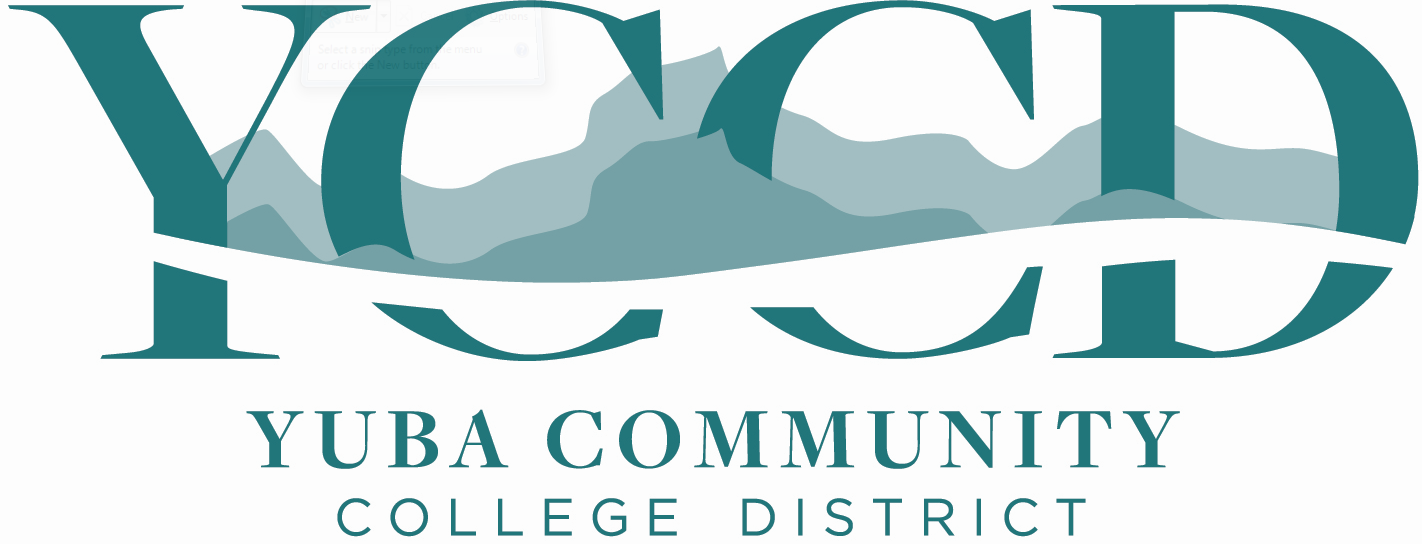 Request for Qualification / Proposal Architectural Services:  Yuba College Multiple Buildings Exterior Wall Paint ProjectRFQ/RFP No. 20-06Issue Date:  August 31, 2020RFQ/RFP Due: October 6, 2020, 1:00pm, District OfficeRFQ/RFP Due Date:  October 6, 2020, 1:00pm Sharp, YCCD District Offices Location- Delivered To:Yuba Community College District, District OfficesAttn.: David WillisDistrict Director of Facilities Planning, Maintenance & OperationsRFQ/RFP No. 20-06, Request for Qualification/Proposal for Architectural Services: Yuba College, Multiple Buildings Exterior Wall Paint ProjectAddress: 425 Plumas Blvd., Suite 200, Yuba City, California, 95991Yuba Community College DistrictDistrict Offices                                              425 Plumas Blvd, Suite 200 (second floor)                                               Yuba City, California, 95991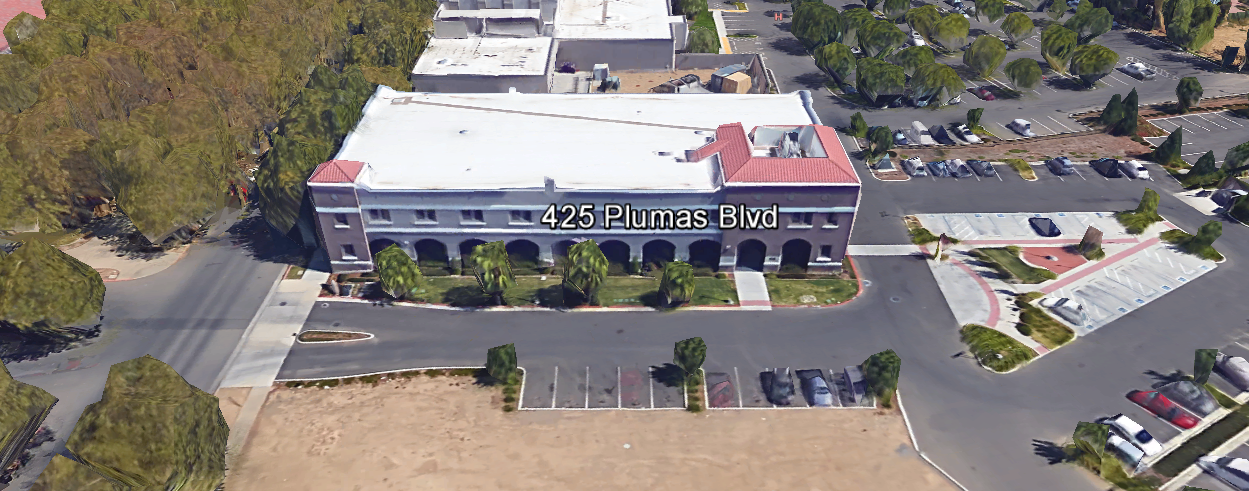 TABLE OF CONTENTS1.0 INTRODUCTION1.1 District Information1.2 Yuba Community College District Background1.3 Purpose of Request: Architectural Services, Yuba College, Building 800 Modernization1.4 Applicable Codes2.0 Pre-Qualification Associated with the following Professional Services Scope of Work (Describe in this Section)2.1 District Staff Contacts during Proposal Process3.0 Proposal Format Organization3.1. Proposal Delivery, Contents, and Format4.0 Statement of Qualifications5.0 Selection of Professional Services Provider6.0 Basis of Award-Not Applicable7.0 Non-Discrimination8.0 Evaluation of Proposal-Not Applicable9.0 Responses to RFQ/RFP10.0 Requests for Information (RFI)11.0 Pre-Qualification Schedule12.0 District Parking13.0 RFQ/RFP Proposal Requirement Clarifications14.0 Award of Contract—Not Applicable15.0 Reservation of RightsAppendix A, Statement of QualificationsAppendix B Fee ProposalAppendix C, Detailed Descriptions of Services ApproachAppendix D, Other Areas of ConcernAppendix E, Previous Project Examples of “Like” Projects-Appendix F, Critical Project Success CriteriaAppendix G, Academic CalendarsAppendix H, Map of Yuba College Campus, Buildings Included in the Scope of WorkAppendix I, Project Planning DocumentsAppendix J, Non-Collusion Affidavit FormAppendix K, References FormAppendix L, Signature Proposal FormAppendix M, Acknowledgement of Addenda FormAppendix N, Firm W9 FormAppendix O, Insurance FormAppendix P, Licenses, Certifications, Other Qualification Documentation items.Appendix Q, Previous Project Awards and Recognitions by various associations, peers, others.  1. INTRODUCTIONDistrict Information:The District consists of two colleges, Woodland Community College and Yuba College, with campuses located at six different locations: Yuba College in Marysville, CA; Sutter County Center in Yuba City, CA; Beale Education Center, Beale AFB, CA; Woodland Community College in Woodland, CA; Colusa County Center in Williams, CA; and Lake County Campus in Clearlake, CA.  Yuba Community College DistrictThe Yuba Community College District (YCCD) was founded in 1927 and spans eight counties (Yuba, Sutter, Colusa, Yolo, Lake, Butte, Glenn and Placer) and nearly 4,200 square miles of territory in rural, north-central California. It has colleges in Marysville and Woodland, an educational center in Clearlake, an educational center in Williams, an educational center in Yuba City, and outreach operations at Beale Air Force Base.Purpose of Request:  Pre-Qualification of Architectural FirmsThe District requests the submission of Statements of Pre-Qualifications and Proposal with support documentation to design and provide contract administration support for the Yuba College Multiple Buildings Paint Project.  This is a maintenance project and will not be submitted to the Division of the State Architect for authorization.  This is a multiple building exterior wall paint project so it does not need the full Architectural Services of many renovation or new construction projects.  The District would like to keep Architectural Services costs to a minimum.The purpose of this project is to provide the following:More modern look and feel at the campus through thoughtful selection of colors.Meet at least four (4) times with staff and faculty to generate a thoughtful approach to color selection on all surfaces of all buildings in the scope of work.Improved wayfindingCreate a “Neighborhood” of buildings with trim color selectionsBuilding weatherproofing for building asset protection.Replace rotted wood trimRepair stucco wall surfacesPower wash and properly prepare all surfacesCaulk around window and door frames to reseal all surfaces.Fill cracks, remove places where insects and rodents can enter buildingsRefasten items that have come lose from the walls.Protect Landscaping, Window glazing, and existing buildings from damage.Make the campus more welcoming.Holistic look for the campus with all buildings providing a consistent community neighborhood.  Beautify the campus with a new look.Provide a 30 Year Exterior Wall Coating solution.Applicable CodesAll planning work shall meet all Local, State, and Federal Codes, Regulations, and Ordinances.    2.0 Pre-Qualification and Design/Contract Administration Associated with the following Professional Services Scope of Work:This RFQ/RFQ focuses on two primary objectives:Pre-Qualification Information/EvaluationProposal Information/EvaluationResult:  Recommendation of Top Firm for Authorization to Award to the Board of Trustees.2.1 Pre-Qualification / Design, Contract Administration ServicesThe Statements of Qualifications and support information shall be associated with the following information.The scope of work includes the full and comprehensive development of the following:Project Review with Staff/College and District Teams, Information Gathering PhaseProgramming/Scope Determination of District/College RequirementsConstruction Design DocumentsDrawings, Renderings/Illustrations, and SpecificationsInitial Draft Project Schedule to complete work April through July, 2021.Cost Estimate of Probable costsContractor Bidding Contract AdministrationProject Close-Out, Including thorough inspections of work, punch list generation and completion.General Scope and Design Specifications Considerations:The scope of work does include specifying all preparation work, replacing rotted wood boards and doors, replacing old caulking and seals that are failing, removing flaking and pealing paint and coatings, replacing or repairing cracking stucco, filling cracks and openings in walls, prime coating, and two coats of high quality paint that will last 25-30 years.  All site preparation and clean up will need to be included in the scope of work.  The preliminary color palette work that is attached in a link in Appendix I is a starting point for the design work.  It is expected that each building will have a picture taken and the surfaces identified per color and which items such as wood trim need to be replaced. Close up pictures shall be used as needed to explain all surface treatments.  Door frames and doors shall be painted as needed.  High quality coatings and caulking shall be used and specified.Some of the existing exposed rock surfaces on high visibility walls will need to be updated to have stucco.  This is mostly along the North Beale roadway with buildings 100A, 100B, 200, and 500.2.1 District Staff Contacts during the Proposal process:Firms interested in submitting a Proposal are directed not to make personal contact with the Board of Trustees, District staff, or members of the evaluation committee. Any contact shall constitute grounds for disqualification from consideration. Single Point of Contact during the Request for Qualifications Preparation Process:David L. WillisDistrict Director of Maintenance, Operations, and Planning425 Plumas Blvd., Suite 200 (Second Floor)Yuba City, California, 95991Cell Phone:  916-747-4262Email:  dwillis@yccd.eduOn-site coordination, first contact person (Yuba College Campus) access and immediate contact person during construction:Bryan EppAssistant Director of Maintenance, Operations2088 North Beale RoadPhone:  530-740-1722Email:  bepp@yccd.edu3.0 Proposal Format OrganizationThe Firm is requested to use the following proposal format:3.1. Proposal Delivery, Contents, and Format:Proposals should provide straightforward, concise information that satisfies the requirements noted in this RFQ/RFP. Expensive binding, color displays, and the like are discouraged. Emphasis should be placed on brevity, conformity to the Districts instructions, selection criteria of this RFQ/RFP, and completeness and clarity of content. Each Respondent’s proposal should clearly and accurately demonstrate specialized knowledge and experience required for consideration.In a sealed box or envelope (clearly marked “), submit the following:One (1) flash memory stick containing the complete proposal and supporting documentation;One (1) original and two (2) copies in paper form of the proposal, which consists of a Proposal Letter and responses to the proposal requirements listed in Section 2.3Proposals shall adhere to the following requirements for contents and format, should be as concise as possible and should not include more than 50 pages of promotional or marketing materials.  There is no page limit overall but each proposal is requested to be no more than 100 physical pages (printing on both sides of each page) in total length. Firms must comply with the provisions of these instructions for completion and submission of the Proposal.  The failure of a Firm to comply with the Proposal Instructions and Requirements will result in rejection of the Proposal for non-responsiveness.  INCLUDE THE FOLLOWING CONTENTS IN THE PROPOSAL PACKAGE: The following is a summary of the Contents.  Please address each section in a Tabbed Format. A. Cover LetterThe Proposal shall include a Cover Letter on Respondent’s official business letterhead, which shall be signed by an individual authorized to legally bind Respondent. The Cover Letter shall also identify the name and telephone number of a person who may be contacted during the Proposal evaluation process.B.  Table of ContentsProvide a Table of Contents that outlines in sequential order the major sections and sub-sections of the Proposal. All pages in the Proposal shall be clearly and consecutively numbered and correspond to the Table of Contents.  Use tabs to allow information to be more easily located. Follow the table in section 3.1 for tab numbers and descriptions.C.  Identification of the Firm1.  Legal name and address of company.2.  Legal form of company (corporation, partnership, etc.).3. Name, address, phone number, facsimile number, email address, website address, direct email address for the following:  Firm’s Principal in Charge, person(s) who will be primarily responsible for providing services for this Proposal Package, and the contact for scheduling an in-person interview if the Firm is selected for one.4.  California Business License NumberD. Executive Summary The Proposal shall include an Executive Summary that briefly describes the Proposal, the Team, and the approach to meet the District’s goals.  The Executive Summary shall describe the approach that will be used to keep costs as low as possible yet provide the services required as described in this RFP and by California State regulations and codes.  E.  Staffing Resources1.  Firm Staffing and Key Personnela. Provide total number of professional staff currently employed by the firm.  Identify person/s who will be principally responsible for working with the District.  Indicate the role and responsibility of each person/s, and how many years they have been with the company. Include a brief description of the project team members experience, certifications, licenses, past projects, role on the projects, availability, and capacity to support the project.  If the Firm is chosen as a finalist, the proposed individual/s are strongly encouraged to attend the interview and in-person presentation.  First tier sub-consultants are strongly encouraged to attend and participate in the interview process.c. Provide brief biographies and work experience history of individual/s that will be working directly with the District, highlighting the skills identified with their tasks.d. Link each named person with the specific tasks, responsibilities, and deliverables.e. If more than one person is named as a candidate for a specific role, include above information for all listed persons.f. List all Subcontracted Professional Consulting Firms and provide information regarding the above items 1a, 1b, 1c, 1d, 1e.2.  Interviews:  The District does wish to interview the top scoring Firms.  The exact number of those firms will likely be at least two (2).Firms.G.  Experience (Firm, Team Members, Professional Sub-Consultants)Provide a  description  of  how  the  Firm’s  experience,  technical,  and professional  skills  will  meet  the  goals  and  fulfill  the  general  functions identified in this RFP.State the number of years the firm has conducted business.  Firm must have at least five (5) years’ experience in providing the outlined scope of required professional services for public clients, preferably community college districts. Describe in detail, the depth and extent of design experience in providing large science building or technology building project design and contract administration services for California K-12 School District, Community Colleges, Universities or other large public institutions.  Experience (References)Provide a description of at least Five (5) most relevant “Like” project services contracts preferably for projects of similar type “Painting” projects  within the last Five (5) years, to include:Role of the firm and relationship to clientProject Estimate AmountContractor Bid AmountChange Order Amount and Percentage of Contractor BidYear CompletedLocation and Name of Owner/Community College District/University/OtherKey Features of the ProjectChallenges overcome during the projectProject Schedule, Planned Completion Date vs. Final Completion DateContact name, position, entity name, telephone number, facsimile number and email H. Proposed Project ApproachDescribe overall approach to aligning the scope of the project with both the strategic deliverable criteria by the Owner and the cost of the project without compromising quality and performance and features.  Describe how ethnic cultural diversity of both the students and communities served will be incorporated and encouraged in the design and features of the project.I. Technical Competence1.  Ability to draw upon qualified design staff (in house or contracted) to address the services requested in this RFP.J.  Fiscal Stability:The Firm should provide evidence of Firm stability including:1.  A current report from any commercial credit rating service such as Dun andBradstreet or Experian; OR2.  A letter from a financial institution stating a current line of credit; OR3.  Latest audited financial statement and/or annual report that has been certified by a CPA.Note:  If the Firm would like this information to be “Confidential”, please place this information in a sealed envelope and mark it “Confidential”.  The District will not publish or share this information.  Please keep this information as a separate electronic document from the proposal on the flash drive.Fee Proposal – A fee proposal is requested as part of the RFP process.A fee proposal is requested as part of this RFQ/RFP. Submit both a fixed price with a list of anticipated reimbursable expenses and a list of professional position hourly rates:Provide a list of hourly rates for anticipated positions within the Architect’s organizational structure. Additional services shall be billed to the District at the Architect’s contracted hourly rates.  Such rates shall include all labor, materials, overhead and profit (OH&P), and other direct and indirect costs.Travel expenses shall be kept to an absolute minimum.  Please provide detailed information regarding the breakdown of the fee structure in alignment with the JCAF-32 form.  The delivery method for these projects will be the traditional design, bid, build approach.  Provide a schedule of values with each item listed separately and to serve as a basis for future progress payments calculations/documentation.Fee Proposal:  See Appendix B4.0 Statement of Qualifications:  See Appendix A5.0 Selection of Professional Services ProviderThe process of Firm selection is based upon the complete responsiveness of the RFQ/RFP and the criteria as outlined below.Subject to the District’s express reservation of rights to modify the selection process, the selection process anticipated by the District will consist of the following:Information received will be reviewed, scored, evaluated, and discussed, for responsiveness and completeness.Firms will be “Prequalified” with a scoring matrix as outlined in Appendix A.  Firms that score higher in the pre-qualification process will also be given additional points and consideration regarding the review and evaluation of the proposal.  Firms that do not meet minimum pre-qualification scores/criteria will not be considered during the proposal evaluation process.References will be checked for the top firms.Proposals will be evaluated and scored per the criteria in the RFQ/RFP.In person interviews for the top 2 Firms and will likely just be an follow-up process to discuss the project in more detail.  The interview will be scored using the same written evaluation form in the RFP.  The District Project Proposal Review/Evaluation Team will then select and recommend the top Firm to the Board of Trustees for authorization to award.  Formal award of any Agreement will only be affected after the District’s Board of Trustees have formally approved of such award. The District reserves the right to waive minor irregularities in the solicitation process. The District may award one or more agreements, or no agreements, as a result of this Request for Proposal (RFP) process.The District reserves the right to reject any and all submittals, to amend the RFP process, and to discontinue or re-open the process at any time. The submittals will be evaluated based on each respondent’s qualifications, proposal criteria, service approach, schedule, and relevant experience.6.0 Basis of AwardThe “Successful” Architectural or Architectural/Engineering Firm will be awarded as providing “Best Value” AND “Best Qualified” Firm for the scope of work as described in this RFP as determined solely by the District.  The “Successful” Firm may not be the “Lowest Fee Cost” Firm per the RFP.  “Best Qualified” is defined per this RFQ/RFP .There is no guarantee expressed or implied that the District will provide work to all or any of the Respondents that submit a response to this RFQ/RFP.  It is the intent of the District to award the scope of work described in this RFQ/RFP to a single proposer.The District would like to keep Architectural Services Costs to a minimum on this project.7.0 Non-Discrimination The District does not discriminate with regard to race, color, gender, national origin, disability, or any other protected or other classification in the awarding of contracts/agreements.  The District welcomes all Qualified Firms to participate in the project Request for Proposal process.The District encourages firms that are women or minority owned, emerging small businesses, veteran owned firms, disabled person owned firms, and all other qualified firms to participate in the qualification process.  The District encourages the submission of proposals from all Firms that can meet the stated requirements set for this RFQ/RFP. 8.0 Evaluation of Proposals Form Firm:                                                                                            .Proposals will be evaluated and include a careful review of the proposals and the ability of the firm to perform cost effective solutions  as described in this request, including reference checks of the firm doing the work.  This RFQ/RFP will be evaluated by a District Facilities Management Team and awarded based on a number of factors which are described below:Evaluation Criteria:Firm/Project Team Qualifications, Roles, Experience:			                20 Points   Fee Proposal:									    50 Points   “Like” Paint type Projects:								    10 PointsProject Approach:									    10 Points  “Other Factors” Described in the RFP:                             			    10 Points                                                                                                     .                                                                                                   .Total Score:									    /100 PointsComments:Evaluator Name (Print):                                     . Evaluator Signature:                                     .Date:                              . 	Recommendation to Interview/ or Award: Yes/No:                    .9.0 Responses to RFP:Sealed responses to this RFP must be clearly marked "RFQ/RFP NO. 20-04, Architectural Services:  Yuba College Building 800 Modernization Project”.Responses shall be mailed to or hand-delivered to the following address:Yuba Community College District, District OfficesAttn.: David Willis          District Director of Facilities Planning, Maintenance & OperationsEnvelope/Box Marked:           “RFQ/RFP No. 20-06 YC Architectural Services, Multiple Buildings Exterior Wall Paint Project”.Address: 425 Plumas Blvd., Suite 200, Room 216, Yuba City, California, 95991Note:  Completely seal your proposals in envelop/box and make sure it gets date/time stamped when delivering proposal.  Firms are each 100% responsible to make sure proposals that are mailed using a carrier such as UPS, FED Ex, etc…are received and date/time stamped by District personnel prior to the proposal due date/time.  No proposals will be considered if they are late, even if it is only 5 minutes late.  Please make sure your proposals are delivered and received promptly prior to the due date/time.  There will be a public proposal opening at the due date/time.  Do NOT email your proposals.  Proposals that are not sent per the above guidance requirements will not be considered.  10.0 Requests for Information (RFI)Requests for Information concerning the RFQ/RFP must be in writing and may be submitted via email no later than the date shown below. Please direct all questions to David Willis, email: dwillis@yccd.edu. Following the RFI deadline, all questions and answers will be summarized and posted on the District's website: https://www.yccd.edu/central-services/purchasing/ , then, click on the “Requests for Proposals / Quotes” tab on the right hand side of this web page.  It is anticipated that responses to inquiries received by the required time and date will be provided within 3 business days and posted on the District's website.  Should more time be needed by the District to answer I respond to RFI’s, this information will also be posted on the above website.The District has developed Procurement Milestones, shown below, with dates showing the key events in this solicitation process. This RFQ/RFP and schedule is subject to change, and the Director will notify Respondents of any changes via email to the contact designated by each Respondent. Respondents must take the following actions according to the specified timelines in order to participate in this process.11.0 Proposal Schedule:Important Dates and Times: August 31, 2020:	Release of Request for Proposal at 4:00PM September 8, 2020:	1:00PM Pre-RFQ/RFP Meeting, Yuba College, Building 1400, Maintenance Conference Room, 2088 North Beale Road, Marysville, California, 95901.September 23, 2020:	1:00PM Pre-RFQ/RFP Meeting, Yuba College, Building 1400, Maintenance Conference Room, 2088 North Beale Road, Marysville, California, 95901.	Note:  Firms are NOT required but strongly encouraged to attend one of the Pre-Proposal meetings listed above.  A sign-in log sheet with contact information shared will be used to provide Addendum’s and any other procurement information in addition to the YCCD Purchasing web page where all procurement information is posted.September 21, 2020:	All questions and requests for information must be submitted to David Willis at: dwillis@yccd.edu by 3pm.September 22, 2020:	Addendum Issued if needed.October 6, 2020:	Proposals due at 1:00 PM SHARP, Yuba Community College District, District Offices Location, Suite 200 (Second Floor), Board Room, 425 Plumas Blvd., Yuba City, California 95991.  There will be a public bid opening on this RFQ/RFP.It is the intention to award this work in mid-October, 2020, after the regularly scheduled Board meeting on October 8, 2020.The District reserves the right to alter or amend the above timetable as required to conclude the process to the District's satisfaction.All questions associated with the procurement process shall be addressed to David Willis, District Director of Facilities Planning, Maintenance, and Operations at email: dwillis@yccd.edu or cell phone: 916-747-4262.12.0 District Parking:-No parking in Reserved Spaces without a proper permit-Permit Parking is enforced in all general lots between 6:00 am and 6:00 pm, Monday through Friday. All general lots require a properly displayed, valid permit during these times 
-Daily Parking Permits are $2.00 -Permits are available for purchase at any of the permit machines located in the student parking lots 
-Failure to get a $2 parking permit whenever parking at any location at the District could result in a parking ticket.  Parking tickets can cost $25 each or more per event.  -All other parking regulations are enforced 24 hours a day, seven days a week.  This includes designated staff spaces, handicap spaces, timed spaces, red zones, yellow zones, and areas not marked (no parking at any time)-Once this project is awarded, temporary parking permits will be processed as requested by the successful firm for all service Professional Consulting Firm employees associated with this project at no cost to the Professional Consulting Firm for the duration of the project at each Campus location.  These temporary permits must be displayed at all times on the dash board of service Professional Consulting Firm vehicles.13.0 RFP Proposal Requirement Clarification:  Prompt and Complete ProposalsProposals received after the deadline will not be opened. Each responder shall submit one (1) signed original, one (1) additional hard paper copies, all in separate binders. Provide one electronic format copy of the proposal using electronic media such as a flash drive, CD, etc..All materials submitted in response to the RFP shall be on 8-1/2"x11" paper, preferably inPortrait orientation. All submitted materials must be bound in either a three-ring binder or spiral bound notebook. Content shall be tabbed and numbered per the items included in the Submittal Requirements. All Proposals will be reviewed and evaluated by a District Selection Committee. The District at its sole discretion may interview finalists, or select a firm or firms to perform work based solely on the evaluation of the Proposal.  There is no page limit.  Please be succinct.  All Proposals become the sole property of the District and the content will be held confidential and used for internal District purposes until the selection of the firm is made and the project is awarded.  Items stamped or clearly noted “Confidential” by the Proposer will remain confidential and not distributed or published.  If the financial information of the Firm is “Confidential” please list it separately and as a separate electronic document from the proposal.14.0 Award of ContractThe Contract will be awarded to the most responsible and responsive proposer whose proposal, conforming to the request, will be most advantageous to the District.  An Interview process of the top 1 or 2 proposer firms will be included per this RFQ/RFP to allow the District to meet the District and Project Team members of the proposer to further discuss the project approach, schedule, capacities of the proposer to deliver, and any other considerations that warrant further discussion and evaluation.B.   The District reserves the right to enter into an Agreement without further discussion of the proposal submitted based on the initial offers received.C.  The District reserves the right to reject any or all proposals or any part of the proposal and to waive informalities and minor irregularities in the proposals received.D.  The RFQ/RFP, its addendums, and the proposal of the selected Firm will become part of any contract initiated by the District.F.   In no event shall a proposer submit its own standard contract terms and conditions as a response to this RFQ/RFP. The terms of any contract may be negotiated as part of the negotiation process with the exception of contract provisions that are nonnegotiable.G.   A formal contract shall be signed by the successful proposer and Yuba Community College District to perform this service.H.   The District reserves the right to enter into discussions with any one or all of the Responders after Proposals have been initially reviewed. Such responses shall be subject to all provisions, terms and conditions as set forth in the RFQ/RFP, unless otherwise modified.I.    Award shall be made to the Responder whose submittal, conforming to the RFQ/RFP, will be the most advantageous to the District after consideration of the defined evaluation criteria.  J.   The District intends to award to a single RFQ/RFP Responder.K. 	The “Successful” Architectural Firm will be awarded as providing “Best Value” AND “Best Qualified” Firm for the scope of work as described in this RFQ/RFP as determined solely by the District.  The “Successful” Firm may not be the “Lowest Fee Cost” Firm per the RFQ/RFP.  “Best Qualified” is defined per this RFQ/RFP.There is no guarantee expressed or implied that the District will provide work to all or any of the Respondents that submit a response to this RFQ/RFP.15.0 Reservation of RightsThe District reserves the right to:• Reject any or all submittals at its sole discretions.• Cancel the Request for Qualifications/Proposal (RFQ/RFP), without cause.• Modify any requirements contained within the RFQ/RFP and request a revised submission from all Providers.• Establish other evaluation criteria determined to be in the best interest of the District.• Contract with any of the firms responding to the RFQ/RFP based solely upon its judgment of the qualifications and capabilities of the firm.The District reserves the right to cancel the contract any time during the contract period after providing at least a written 14-day notice to the Firm.  The District would consider cancellation of the contract if the Firm does not fulfill the contracted requirements of this RFQ/RFP in a timely and professional fashion.  This action would be at the full discretion of the District.  Termination of the agreement could also occur if for some reason, the performance of the Firm or quality of the work adversely impacts the mission of the District in serving Students or Staff; or, if available funding resources to implement the service contract were no longer available.This RFQ/RFP does not commit the District to negotiate a contract. The District will not be responsible for any expenses incurred by any firm in preparing and submitting a proposal or response to this RFQ/RFP.Appendix A:  Statement of Qualifications FormThe Respondent shall furnish the following information. Failure to comply with this requirement will render the submittal informal and may cause its rejection.  Additional sheets may be attached if necessary.Basic Requirements:  Questions 1 through 16Firm name and primary address:Telephone: 		Facsimile:   	Email Address:    	Names and titles of two officers of the firm:NAME	TITLE4.1	 	4.2	 	Specific type of Ownership (Check one)Taxpayer Identification   	Number of years Respondent has been in business:   	Number of years Respondent has conducted business under the present name:  	Has the Respondent ever been licensed under a different name or different license number? 	? If Yes, give name and license number:   	Number of years’ experience in California Community College, University or educational facility projects 	.Has the Respondent or any of its principals defaulted to as to cause a loss to a surety on a payment or performance bond?  	If yes, give dates, name and address of surety, and details:   	Has the Respondent been assessed liquidated damages for any project in the past three years?	If so, give owner and details:	 	Has the Respondent been in litigation on an issue pertaining to any contract during the past three years?   	If yes, explain and provide case name and number.   	Has the Respondent ever failed to complete a project in the past three years?  	 If so, give owner and details:  	Do you now or have you ever had any direct or indirect business, financial or other connection with any official, employee or consultant of the District?   	If so, please elaborate.  	Has the Respondent ever completed any work at the Yuba Community College District?   	    If so, please elaborate.  	Has the Respondent worked with a Community College District with limited financial project resources yet with high expectations to provide high quality learning environments?  If so, please elaborate: 	Does the Respondent have any cost-effective ideas to help deliver the scope of work described in this RFQ/RFP that would complete the work as described using an alternative approach or utilizing other options?  If so, please describe: 			Has the Respondent completed at least five (5) projects of similar scope / project budget at K-12 Districts, Colleges/Universities or a  public entity, for a commercial business in the past five (5) years?   Yes/No  If No, please describe why you feel that your firm still qualifies for this project:If yes, please describe in detail the design/contract administration on projects were completed:Has the Respondent completed similar College/University extensive science building lab renovations that required a high level of coordination and planning to phase-in the construction while maintaining buildings and campuses in safe operational status for Students, Faculty, and Staff in the past ten (10) years?  Yes/No.  If No, please describe why you feel that your firm still qualifies for this project:If yes, please describe the approach that was taken to make this project a success and mitigate any impacts to student/staff/faculty:Has the Respondent ever designed and provided contract administration on a California Community College multiple building exterior painting project?  Yes/No If No, please describe why you feel that your firm still qualifies for this project:If yes, please describe the project team members that worked on that project and if they would be working on this project as well.  Describe how this experience helps to qualify your firm for this project.Please describe some of the ideas that your Firm may have in creating a value enhanced project:Please describe how quality assurance will be verified and tracked during the contract administration period of construction.  Describe the extent your firm will take to provide project progress reports, documentation, and verification of construction means and methods in alignment with RFI’s, Submittals, and change orders. Please describe the level of accuracy percentage your Firm has in providing accurate cost estimates on previous maintenance renovation projects.  Does your firm have a cost estimating consultant or the capability to perform detailed accurate cost estimates?  Please describe. Please describe some of the “diversity” elements/features that your Firm would propose be included into this project.  For example, each College serves a diverse demography of students and has a campus “culture”.  How does your firm meet these challenges to design welcoming, friendly, bright, safe, healthy environments for all students and faculty.  Please describe how your Firm would analyze the project to provide “Maximum Value” and Lowest “Total Cost of Ownership” for the life of the new exterior coatings and repairs.  Provide examples of past projects.Verify that the Firm has at least Five (5) years’ experience as a licensed Architectural or Architectural/Engineering Firm in the State of California.Appendix B:  Fee Proposal:  A fee proposal is requested as part of this RFQ/RFP. Submit both a fixed price with a list of anticipated reimbursable expenses AND a list of professional position hourly rates:Organization structure. Additional services shall be billed to the District at the Architect’s contracted hourly rates.  Such rates shall include all labor, materials, overhead and profit (OH&P), and other direct and indirect costs.  Please include hourly rates for first tier design consultants positions that will be required to support this project.Preliminary Planning:  $                                              .Construction Design Documents/Estimate:$                                              .Contract Administration:$                                              .Other Fees:$                                              .Total Fees:$                                              .General Information:If travel expenses are to be included as part of the reimbursable fee structure, describe in detail the rate charges for specific items and the context in which these fees would be applied.  Travel expenses shall be kept to an absolute minimum.The delivery method for this project will be the traditional design, bid, build approach.  This RFQ/RFP scope is only associated with and to only include the services described in this RFQ/RFP.Provide a schedule of values.Lower cost fees do score higher during the review and evaluation process. Appendix C:   Detailed Descriptions of Services Approach--Provided by the Firm. Appendix D:   Other Areas of Concern:If any of the following has occurred, please describe in detail:Termination or failure to complete a contract.Termination by any municipal, county, state, federal or local agency.   Involvement in litigation, arbitration or mediation. Provide litigation history for any claims filed by your firm or against your firm related to the provision of Professional Consulting services in the last five (5) years.Conviction of the firm or its principals for violating a state or federal antitrust law by bid or proposal rigging, collusion, or restrictive competition between bidders or proposers, or conviction of violating any other federal or state law related to bidding or performance of Professional Consulting services.Conviction of a Felony of any of the members of the project team.Knowing concealment of any deficiency in the performance of a prior contract.Falsification of information or submission of deceptive or fraudulent statements in connection with a contract.Willful disregard for applicable rules, laws or regulations.Firms are required to respond with a “Yes” or “No” to the above listed items and to describe with detail any of the above items that have a Yes answer.Information regarding any of the above may, at the sole discretion of the District, be deemed to indicate an unsatisfactory record of performance. Failure to disclose any of the above may, at the sole discretion of the District, be deemed to indicate an unsatisfactory record of performance.Appendix E:  Previous Project Examples of “Like” ProjectsProvide at least Five (5) similar painting or renovation projects as examples in the past Five (5) years with a minimum value of $750,000.Appendix F:  Critical Project Success Criteria:Specifically, what can the District/College expect regarding the following criteria:Project Cost:  +/- % Within BudgetChange Orders: +/- % After AwardSchedule: Compared to original schedule provided in the proposal.It will be important that the specifications and project documents are thorough and complete to limit the risk of future change orders.  It is the District’s goal to not have more than 5% change orders compared to the base bid awarded amount.  How does your firm plan and provide services to achieve this goal?Appendix G:   YCCD Academic Calendars 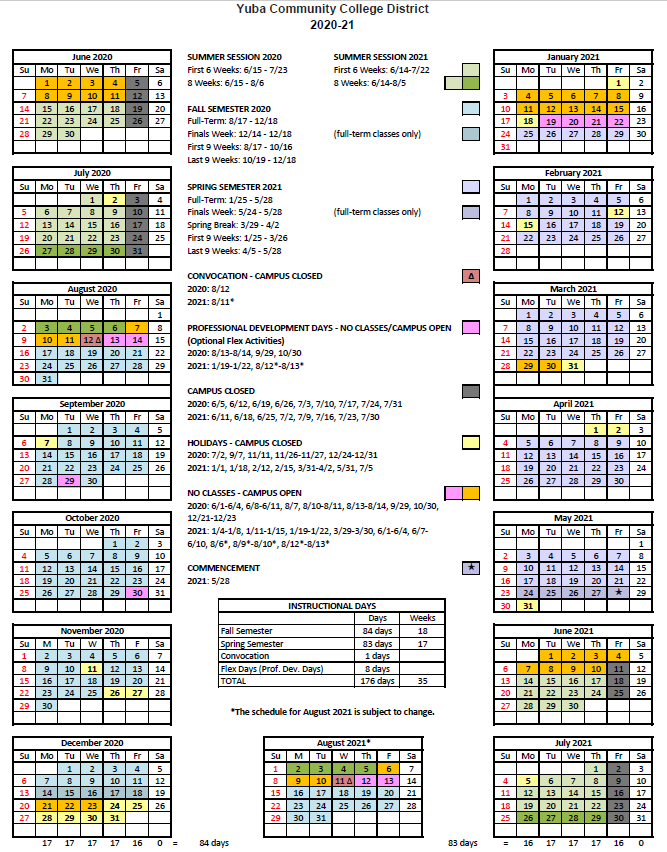 Appendix H Map of Yuba College, 2088 North Beale Road, Marysville, California, 95901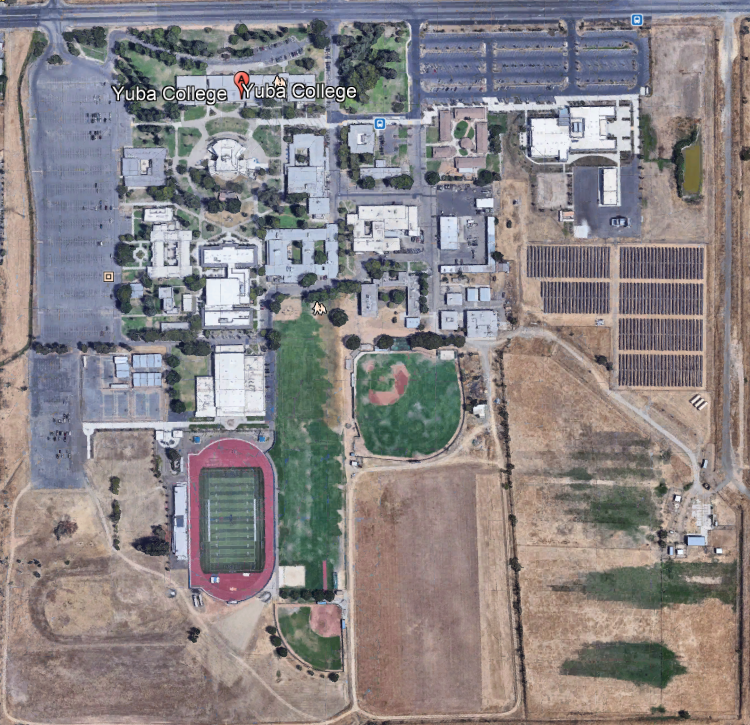 Yuba College Campus Map (Google Earth View)Map of Yuba College, 2088 North Beale Road, Marysville, California, 95901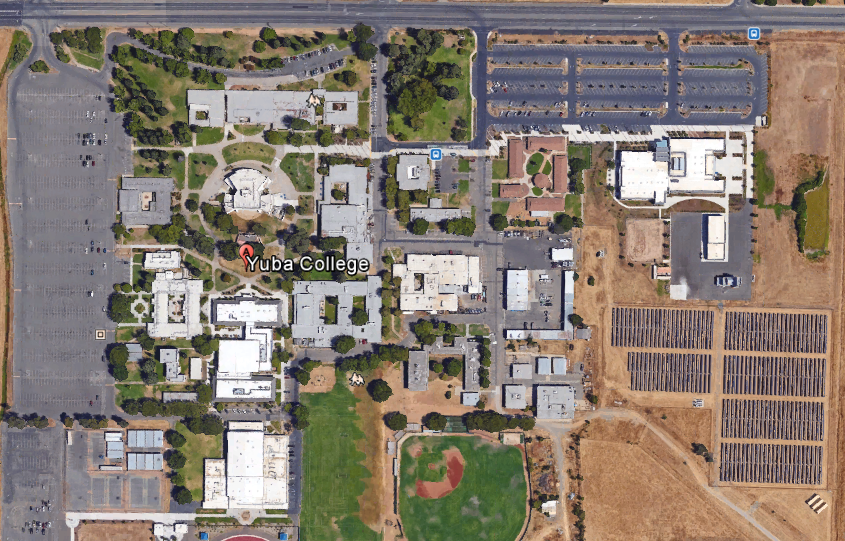 Appendix I: Project Planning Documents:https://goyccd-my.sharepoint.com/:b:/g/personal/w0398409_yccd_edu/EZpm-t25D8VHtWZDrDX0EqsB0vkRC7zE_8cY3_7px97osw?e=s0NVt9Appendix “J” Non-Collusion Affidavit FormSTATE OF CALIFORNIA, COUNTY OF                                            I, being first duly sworn, deposes and says that I am the                                            of                                                    , the party submitting the foregoing proposal (“the Proposal”).  In connection with the foregoing Proposal, the undersigned declares, states and certifies that: The Proposal is not made in the interest of, or on behalf of, any undisclosed person, partnership, company, association, organization or corporation.The Proposal is genuine and not collusive or a sham.The Firm has not directly or indirectly induced or solicited another Firm to put in a false or sham proposal, and has not directly or indirectly colluded, conspired, connived, or agreed with any other Firm or anyone else to put in a sham proposal, or to refrain from bidding.The Firm has not in any manner, directly or indirectly, sought by agreement, communication, or conference with anyone to fix the proposal price, or that of any other Firm, or to fix any overhead, profit or cost element of the proposal price or that of any other Firm, or to secure any advantage against the public body awarding the contract of anyone interested in the proposed contract.All statements contained in the Proposal and related documents are true.The Firm has not, directly or indirectly, submitted the proposal price or any breakdown thereof, or the contents there of, or divulged information or data relative thereto, or paid, and will not pay any fee to any person, corporation, partnership, company, association, organization, proposal depository, or to any member or agent thereof to effectuate a collusive or sham proposal.  Executed on this date: 2020, at:                                                                                    (City, County, and State)I declare under penalty of perjury under the laws of the State of California that the foregoing is true and correct. Signature                                                                        Printed Name                                      .Address:Area Code & Phone Number:                                                                                                         .Note: In addition to other bid documents, bidders on public works projects are required by Public Contract Code section 7106 to submit a certification form that they have not colluded with another proposer.Appendix “K” References Form (Example Template)Appendix “L” Proposal Signature FormThe undersigned acknowledges the following:Having become familiar with the specifications and requirements of the Request for Proposal, hereby offers to provide all services in accordance with the proposal set forth herein, including all referenced material and attachments.By submitting a signed proposal in response to this solicitation, the Firm acknowledges that they completely understand the scope of the needed services and that the proposed services as described in the proposal will meet or exceed the needs of the District.Late proposals will not be accepted (even if they are only 5 minutes late).The District reserves the right to reject any and all proposals and that this proposal shall remain open and not be withdrawn for a minimum of 90 days.  Cancellation Clause:  The District may, without cause, terminate the contract(s) or a project under the contract(s) by giving written notice of such termination to the awarded firm. In the event of such termination the District shall reimburse the firm for services performed and reasonable expenses actually incurred by the firm in relation to the terminated project prior to the firm’s receipt of such notice of termination. The cost of proposal generation, associated travel, copies, postage, etc.., will not be reimbursed and is considered a typical and normal part of the bid process and is not reimbursed for any of the proposers.If the prospective Firm is a corporation, the undersigned hereby represents and warrants that the corporation is duly incorporated and is in good standing in the     state of       California   , and that,                                                , is authorized to act for and bind the corporation. Entity Type (Select One):	Sole Owner:                            	Partnership:                  .                 	Corporation:	              .                                    Other; Please specify;       Regular monthly progress payments are made using NET 30 as a basis for payment, with Net 30 time starting after receipt of the invoice with all required support documentation, and once this information is reviewed and approved by the District.Signature_____________________________ Date: _______________________Position: _____________________________Print name____________________________ Title________________________Notary Required On This ProjectNotary Stamp:Appendix M:  Acknowledgement of Addenda FormThe undersigned acknowledges receipt of the following addenda from the District pursuant to the Request for Proposal:  			Acknowledgement: Yes or Not ApplicableAddendum No. 1:                                                                              .     Addendum No. 2:                                                                               .Addendum No. 3:                                                                               .Addendum No. 4:                                                                                .Addendum No. 5:                                                                              .     Appendix N:  Firm W9 Form --Provided by FirmAppendix O:  Insurance Form--Provided by FirmAppendix P:  Licenses, Certifications, Documents Proving Qualifications of the Firm.--Provided by FirmAppendix Q:  Previous Project Awards and Recognitions by various associations, peers, others.    --Provided by Firm.The End.Proposal SectionFormatCover LetterPDFTable of ContentsPDFIdentification of the FirmPDFExecutive SummaryPDFStaffing ResourcesPDFExperienceProposed Project Team--“Like Projects” Experience of Team Members and FirmPDFProposed Project ApproachPDFTechnical CompetencePDFFiscal Stability of FirmPDFStatement of Minimum QualificationsPDFFirm W9 FormPDFLicenses, Certifications, Documents Proving Qualifications by Team MembersPDFAppendices (See Appendix)Statement of QualificationsPDFFee ProposalPDFDetailed Description of Services Approach—By ProposerPDFOther Areas of ConcernPDFExamples of Previous “Like Projects” PDFCritical Project Success CriteriaPDFAcademic CalendarPDFMap of Yuba College Campus, Buildings included in the ScopePDFProject Planning Documents – Preliminary Color PalettePDFNon-Collusion Affidavit FormPDFReferences FormPDFProposal Signature FormPDFAcknowledgement of Addendum FormPDFFirm W9 FormPDFInsurance FormPDFLicenses, Certifications, Documents Proving Qualifications.PDFPrevious Project Awards and Recognitions by various associations, peers, others.  Pictures of before and after of various other “Paint” projects.PDF5.1Individual5.2Partnership5.3Corporation; If a corporation, state the following: State of incorporation:   	Date of incorporation: 		President/CEO:5.4Joint Venture5.5Other (Specify)   	Qualification Criteria:Questions 17 through 27 Worth 10 Points = 110 points Total.  To be determined as a qualified firm, each firm must score at least 85 points and meet/provide proper information on questions 1 through 16 and other information as described in the RFQ.  Scoring is determined through a collaborative internal District process.  Firms that do not meet minimum pre-qualification thresholds will not be considered when evaluating proposals.  